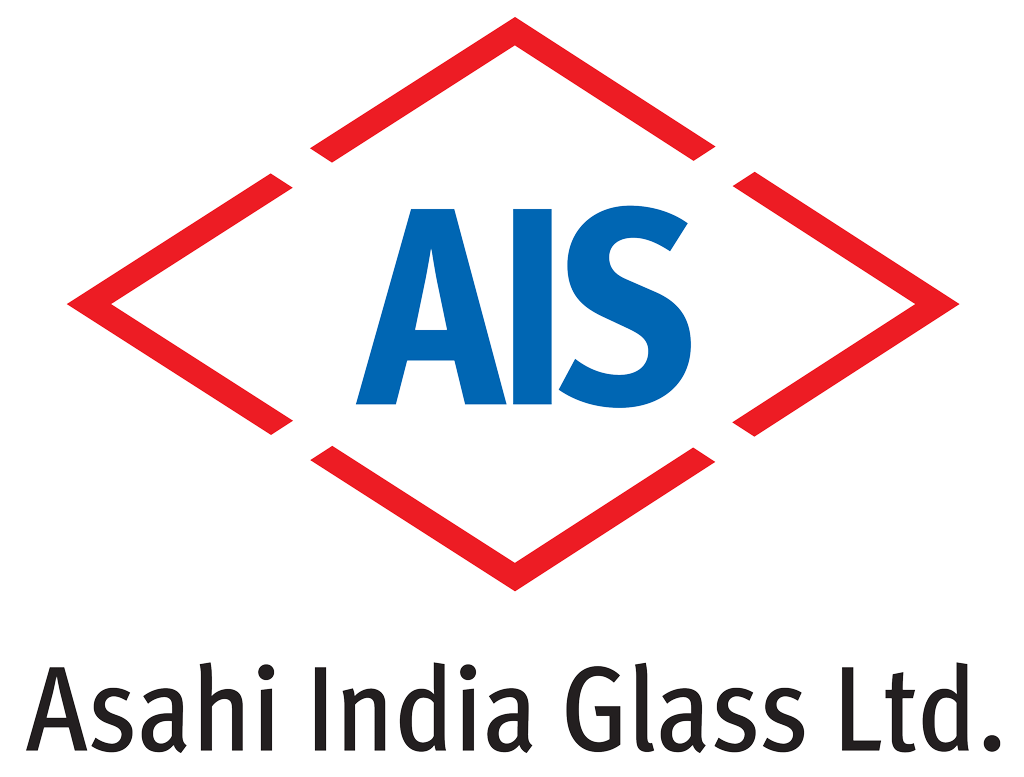 Asahi India Glass Ltd launches a new Virtual Reality app - AIS World of Shades. An app that helps you choose the perfect glass for your space.AIS World of Shades lets you visualize the perfect glass colour scheme for your home or office from the comfort of your smartphone using virtual reality.Mumbai, 30th Aug, 2018 : Asahi India Glass Ltd, India’s leading integrated glass company, recently launched AIS World of Shades – a virtual reality app, that lets you choose perfect glass solution to your every architectural glass need. Through this app, you can visualize your space in various different colours of the solar control and heat reflective glass range from AIS, namely, AIS Opal – India’s leading heat reflective glass brand, AIS Opal Trendz – India’s only patterned heat-reflective glass brand, AIS Sunshield – Heat reflective glass. Virtual Reality app also helps to visualize the AIS Décor range of lacquered glass that is suitable for a range of contemporary interior applications. Moreover, you can get a comprehensive view of your building with coloured glass through a VR headset. Swipe through any part of your building in the shades/patterns of your choice, from any angle by entering the 360° view, and get a clearer picture of how your rooms will look.This app is available in three interactive Modes –360 Degree Mobile modeVirtual Reality  (Works with VR Gear)Web Version – VRAIS World of Shades – Key Features- Toggle between different patterns for each colour and shade across all the three great AIS products: AIS Opal, AIS Opal Trendz & AIS Décor- Navigate and switch between different zones in the building- Visualize AIS glass from all angles or sections of the building- Scroll through variants and shades by directing your gaze from one option to the next - Navigate and explore any area of your choice - Switch to the 360-degree view at any timeAbout Asahi India Glass Limited (AIS): Asahi India Glass Ltd (AIS)is India’s leading integrated glass solutions company and a dominant player, both in automotive and value added architectural glass segment with an established track record over the past three decades. Established in 1986, AIS’s footprint today spans the entire spectrum of the automotive glass value chains.Company Website: www.aisglass.com  